Name: Hannah Prem Bi-Weekly Report Dates: 9/25-10/1 and 10/1-10/8Steps Week 1: Total: 53,133 High: 9/27 (11,481) Low: 9/30 (3,614)Steps Week 2: Total: 67,313 High: 10/2 (14,993) Low: 10/5 (5,379)Week 1 graphs:Weekly Outlook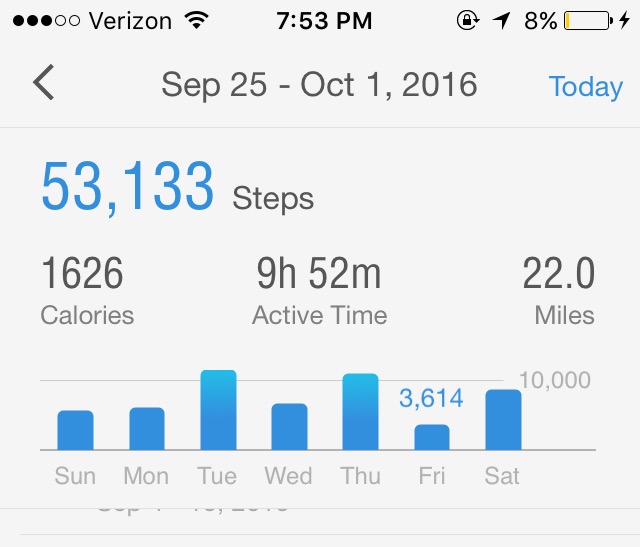 High Day: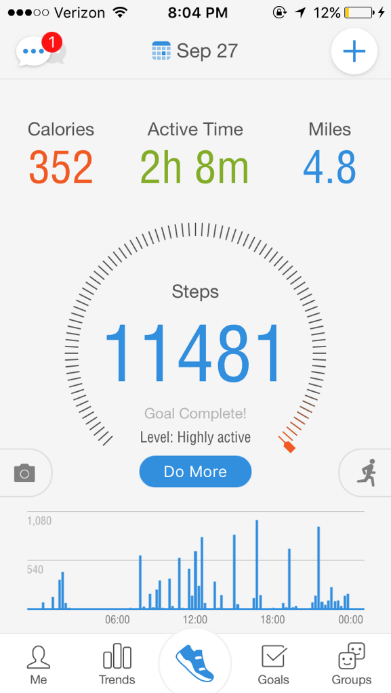 Low Day: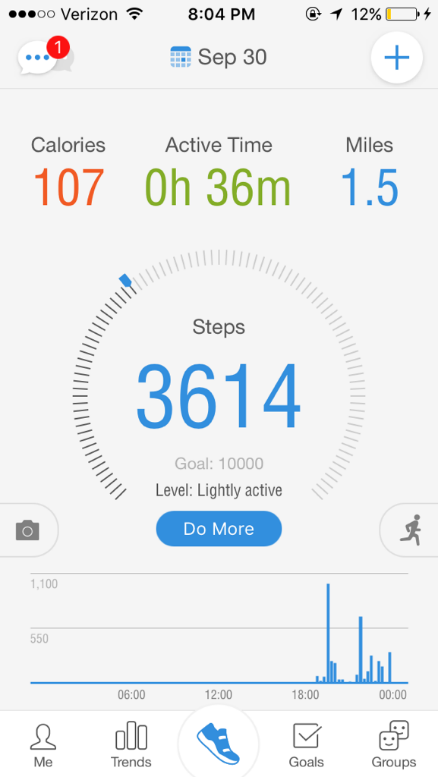 Reflection of Low Activity Day and High Activity Day (Week3):Friday had very low steps because I was working many hourTuesday had steps spread throughout the day with high energy Friday I was very tired and rested more than usual My activity is mostly because my walks across campusWeek 2 Graphs:Weekly Outlook: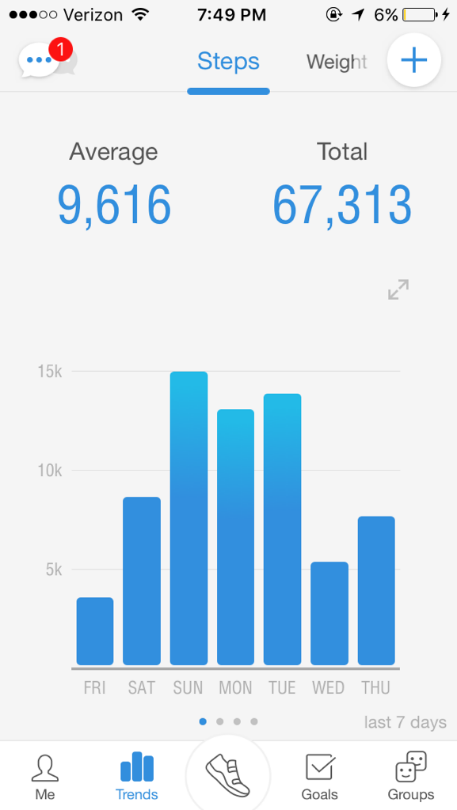 High Day: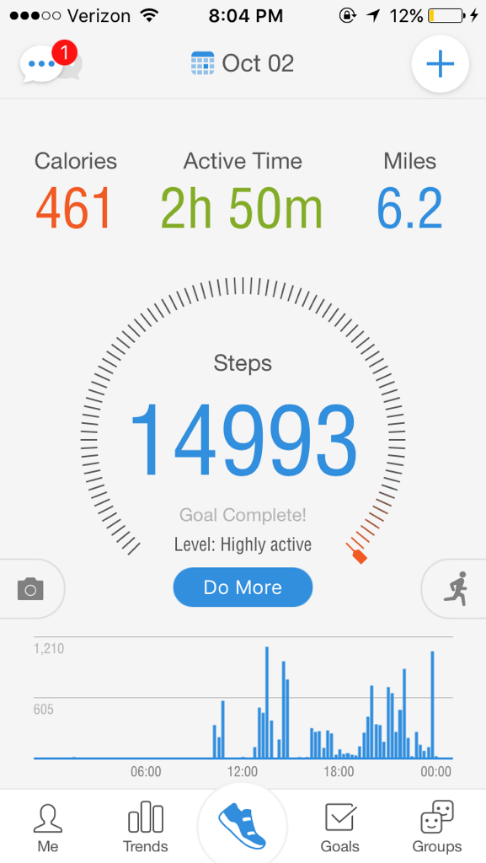 Low Day: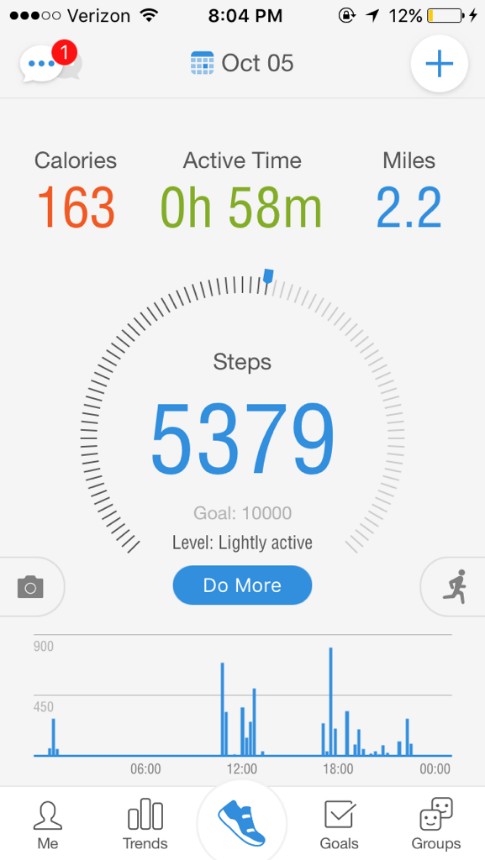 Reflection of Low Activity Day and High Activity Day (Week4):Wednesday was a very inactive day, however, when I went for my run the app didn’t track my stepsSunday was active in the later part of the day Sunday was spread evenly and very active Most of my steps are from walking to and from class and around campus Improving as the days progress 